ПРОЄКТ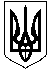 УКРАЇНАМАЛИНСЬКА МІСЬКА  РАДАЖИТОМИРСЬКОЇ ОБЛАСТІР І Ш Е Н Н ямалинської МІСЬКОЇ ради(    сесія восьмого скликання)від                   2022 року № Про затвердження граничної чисельностіпрацівників централізованої бухгалтерії управління освіти, молоді, спорту та національно-патріотичного виховання виконавчого комітету Малинської міської радиКеруючись Законом України «Про місцеве самоврядування в Україні», Міжгалузевими нормативами чисельності працівників бухгалтерського обліку, затвердженими Наказом Міністерства праці та соціальної політики України від 26.09.2003 року № 269, Постановою Ради Міністрів УРСР від 17.05.1979 року № 255 «Про типові штати централізованих бухгалтерій при обласних, міських та районних відділах (управліннях) народної освіти, охорони здоров'я і культури та при центральних районних і міських лікарнях», міська рада ВИРІШИЛА:          1.Внести зміни до граничної чисельності працівників централізованої бухгалтерії управління освіти, молоді, спорту та національно-патріотичного виховання Малинської міської ради, а саме ввести до штатного розпису з 01.11.2022 року  одну  штатну  одиницю  водія.      2. Затвердити штатний розпис централізованої бухгалтерії управління освіти, молоді, спорту та національно-патріотичного виховання Малинської міської ради у кількості 33 штатні одиниці (додається).3. Контроль за виконанням даного рішення покласти на  комісію  з питань фінансів, бюджету, планування соціально-економічного розвитку, інвестицій та міжнародного співробітництва.Міський голова                                                                   Олександр СИТАЙЛОВіталій  ЛУКАШЕНКООлександр ПАРШАКОВВіталій КОРОБЕЙНИКДодаток до рішення сесії                       Штатний розпис централізованої бухгалтерії управління освіти, молоді, спорту та національно-патріотичного виховання Малинської міської радиСекретар міської ради                                                 Василь МАЙСТРЕНКО№ п/пНайменування посадКількість штатних одиницьБухгалтеріяБухгалтеріяБухгалтерія1Головний бухгалтер12Заступник головного бухгалтера 13Економіст24Бухгалтер 115Юрист16 Фахівець з публічних закупівель 1Господарська групаГосподарська групаГосподарська група7Завгосп18Електрик19Механік110Водій автотранспортного засобу1211Прибиральник 1Всього33